INDICAÇÃO Nº 1604/2021Indica ao Poder Executivo Municipal que efetue o serviço de limpeza na praça “1º de Maio” localizada na Rua Holanda defronte o nº 1509 entre Avenida da Amizade e a Rua vaticano, no Jardim das Palmeiras.Excelentíssimo Senhor Prefeito Municipal, Nos termos do Art. 108 do Regimento Interno desta Casa de Leis, dirijo-me a Vossa Excelência para sugerir que, por intermédio do Setor competente, que efetue o serviço de limpeza na praça “1º de Maio” localizada na Rua Holanda defronte o nº 1509 entre Avenida da Amizade e a Rua vaticano, no Jardim das Palmeiras, neste município.Justificativa:Conforme visita realizada “in loco”, este vereador pôde constatar em foto que segue anexa, que a Área Pública necessita com urgência, dos serviços de limpeza, uma vez que existe acúmulo folhas, galhos secos e lixos, o que contribuem para proliferação de animais peçonhentos. Plenário “Dr. Tancredo Neves”, em 29 de abril de 2.021.Reinaldo Casimiro-vereador-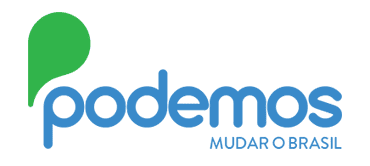 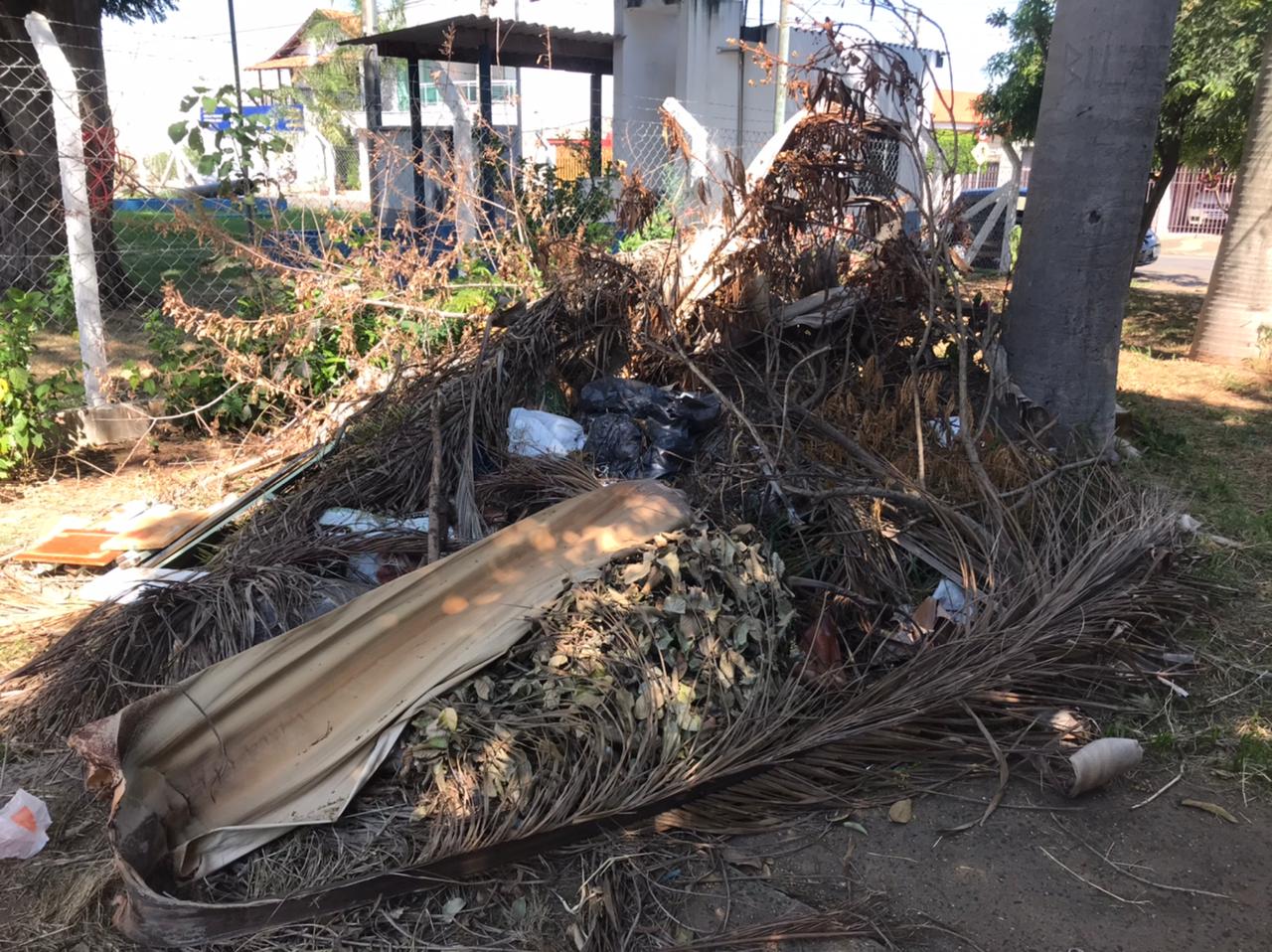 